__________________________________________________________________ҠАРАР                                 			       ПОСТАНОВЛЕНИЕ«29» февраль 2016 й.                            № 16                         «29» февраля 2016 г.Федоровка ауылы                                                                       село ФедоровкаОб утверждении перечня мест с массовым пребыванием людей, расположенных на территории сельского поселения Федоровский сельский совет муниципального района Хайбуллинский район Республики Башкортостан	В соответствии с Федеральным законом от 06.10.2003 года № 131-ФЗ «Об общих принципах организации местного самоуправления в Российской Федерации», Федеральным законом от 06.03.2006 года №35-ФЗ «О противодействии терроризму», постановлением Правительства Российской Федерации от 25.03.2015 года № 272 «Об утверждении требований к антитеррористической защищенности мест массового пребывания людей и объектов (территорий), подлежащих обязательной охране полицией, и форм паспортов безопасности таких мест и объектов (территорий)», протоколом заседания антитеррористической комиссии Республики Башкортостан №47 от 02 июля 2015 года, а также в целях формирования единого перечня мест массового пребывания людей, сельское поселение Федоровский сельский совет муниципального района Хайбуллинский район Республики Башкортостан ПОСТАНОВЛЯЕТ:	1. Утвердить прилагаемый перечень мест массового пребывания людей, расположенных на территории сельского поселения Федоровский сельский совет муниципального района Хайбуллинский район Республики Башкортостан согласно приложения. 2. Согласовать данный перечень с отделом МВД России по Хайбуллинскому району, отделом в городе Сибай Управления ФСБ России по Республике Башкортостан, отдел надзорной деятельности по Зилаирскому и Хайбуллинскому районам  Управления надзорной деятельности и профилактической работы Главного управления МЧС России по Республике Башкортостан. 4. Контроль за исполнением настоящего постановления оставляю за собой.Глава сельского поселения Федоровский сельсовет:                                         Лебедева Н.С.                                                                                                                                                                                    Приложение к постановлению сельского поселения № 16 от «29»февраля 2016 годаПереченьмест массового пребывания людей, расположенных на территории сельского поселения Федоровский сельский совет муниципального района Хайбуллинский район Республики БашкортостанЛИСТ СОГЛАСОВАНИЯперечня мест с массовым пребыванием людей расположенных на территории сельского поселения Федоровский  сельский совет муниципального района Хайбуллинский район Республики Башкортостан, утвержденного постановлением сельского поселения Федоровский сельский совет от «29» февраля 2016 года №16СОГЛАСОВАНО                                Начальник отдела МВД России по Хайбуллинскому району         _____________ И.З. Рамазанов «____» _____________ 2016 годаСОГЛАСОВАНО                                Начальник отдела в г. СибайУправления ФСБ России по Республике Башкортостан         _____________ Р.Н. Зиганшин «____» _____________ 2016 годаСОГЛАСОВАНО                                Начальник отдела надзорной деятельности по Зилаирскому и Хайбуллинскому районам Управления надзорной деятельности и профилактической работы Главного управления МЧС России по Республике Башкортостан          _____________ В.А. Люляев «____» _____________ 2016 года  БашҠОРтостан  республикаҺынЫҢХӘйбулла  районымуниципаль районыНЫҢФЕДОРОВКА  АУЫЛ  СОВЕТЫАУЫЛ БИЛӘМӘҺЕ  БАШЛЫҒЫ453809, Хәйбулла районы,Федоровка ауылы, М. Гареев урамы, 24,тел. (34758) 2-98-31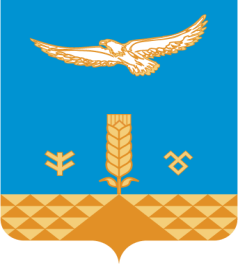 АДМИНИСТРАЦИЯсельскоГО  поселениЯФЕДОРОВСКИЙ сельсовет муниципального районаХАЙБУЛЛИНСКИЙ РАЙОНРЕСПУБЛИКИ БАШКОРТОСТАН453809, ул. М.Гареева, с.Федоровка, 24, Хайбуллинский район,тел. (34758) 2-98-31№ п/пНаименование объектаАдресКонтактные данные, телефонВедомственная принадлежностьСреднее количество, чел. МЕСТА С МАССОВЫМ ПРЕБЫВАНИЕМ ЛЮДЕЙ И ОБЪЕКТЫ, ПОДЛЕЖАЩИЕ ОБЯЗАТЕЛЬНОЙ ОХРАНЕ ПОЛИЦИЕЙ МЕСТА С МАССОВЫМ ПРЕБЫВАНИЕМ ЛЮДЕЙ И ОБЪЕКТЫ, ПОДЛЕЖАЩИЕ ОБЯЗАТЕЛЬНОЙ ОХРАНЕ ПОЛИЦИЕЙ МЕСТА С МАССОВЫМ ПРЕБЫВАНИЕМ ЛЮДЕЙ И ОБЪЕКТЫ, ПОДЛЕЖАЩИЕ ОБЯЗАТЕЛЬНОЙ ОХРАНЕ ПОЛИЦИЕЙ МЕСТА С МАССОВЫМ ПРЕБЫВАНИЕМ ЛЮДЕЙ И ОБЪЕКТЫ, ПОДЛЕЖАЩИЕ ОБЯЗАТЕЛЬНОЙ ОХРАНЕ ПОЛИЦИЕЙ МЕСТА С МАССОВЫМ ПРЕБЫВАНИЕМ ЛЮДЕЙ И ОБЪЕКТЫ, ПОДЛЕЖАЩИЕ ОБЯЗАТЕЛЬНОЙ ОХРАНЕ ПОЛИЦИЕЙ МЕСТА С МАССОВЫМ ПРЕБЫВАНИЕМ ЛЮДЕЙ И ОБЪЕКТЫ, ПОДЛЕЖАЩИЕ ОБЯЗАТЕЛЬНОЙ ОХРАНЕ ПОЛИЦИЕЙ1Муниципальное бюджетное учреждение средняя общеобразовательная школ453809, РБ, Хайбуллинский район, с. Абубакирово, ул. З.Валиди, д.12директор Билалова Н.Р,т. 2-94-51Министерство образования РБ1142Муниципальное бюджетное учреждение начальная общеобразовательная школа453809, РБ, Хайбуллинский район, с. Федоровка, ул. М.Гареева, д.10заведующий Салихова С.М.т. 2-98-36Министерство образования РБ183Муниципальное дошкольное бюджетное учреждение 453809, РБ, Хайбуллинский район, с. Федоровка, ул. М.Гареева, д.45заведующий Кужагильдина Р.А. т. 2-88-00Министерство образования РБ324Сельский дом культуры453809, РБ, Хайбуллинский район, с. Федоровка, ул. М.Гареева, д.22заведующий Павлова М.И.Министерство культуры РБ505Сельский дом культуры453809, РБ, Хайбуллинский район, с. Абубакирово, ул. З.Валиди, д.1заведующий Бегушова Л.В.т.2-50-27Министерство культуры РБ806Фельдшерский акушерский пункт453809, РБ, Хайбуллинский район, с. Федоровка, ул. М.Гареева, д.16,кв. 2заведующий Ишкильдина Г.Л.   т. 2-98-30Министерство здравоохранения РБ657Фельдшерский акушерский пункт453809, РБ, Хайбуллинский район, с. Абубакирово, ул. З.Валиди, д.2,кв.2заведующий Билалова Т.Г. т. 2-94-94Министерство здравоохранения РБ80